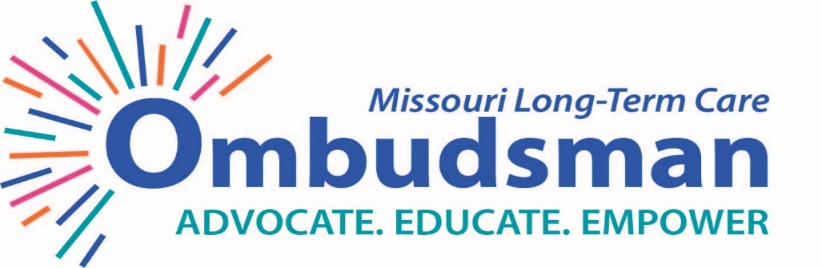 Missouri Long-Term Care Ombudsman Protocol for In-Person VisitsDue to the reduced number of COVID cases, Regional Ombudsman should resume visits to all facilities, even if the facility has a known positive COVID-19 case.  If the facility has a COVID wing, in-person visits should be avoided on the COVID wing. NOTE: Volunteer Ombudsman can use personal discretion to decide if they want to visit a facility that has active COVID. Volunteers should keep their Regional Ombudsman informed if they are visiting or not due to COVID in the facility.PREPARATION FOR VISITS:Evaluate personal health for symptoms of sickness, including monitoring of temperature. If not feeling well, the Ombudsman should not visit.  This includes all illnesses (not just COVID).If an Ombudsman knows he/she has been in contact with a positive case or suspect case or is having symptoms he/she shall immediately inform the State Long-Term Care Ombudsman (or Regional Ombudsman if a Volunteer). The Ombudsman will suspend all visits until evaluation and all recommendations have been completed.  If medical advice is needed, they may also need to contact their health care provider.  NOTE: Ombudsman are not allowed to be tested at the facility.MASKING UPDATE:Ombudsman are no longer required to wear masks while conducting facility visits except in the following situations:The facility policy requires maskingThe facility has an outbreak of COVID, flu or other illnessThe resident requests you wear a maskYou prefer to wear a mask for best practice or underlying health concernsENTRY INTO FACILITY:If the facility has residents currently positive for COVID-19 and they want to talk with the Ombudsman, it should be arranged by phone or device for a virtual visit.If required, complete a COVID-19 screening with facility staff upon entry into the facility. Only bring necessary items into the facility to reduce spreading germs.Use hand hygiene – either the use of hand sanitizer or hand washing for at least 20 seconds – before and after entry into each facility and each resident room. For notetaking use your own pen and do not lay on surfaces at the facility.  Avoid sitting on the beds or chairs in the facility and overall avoid contact with surfaces in the facility.  Place your business card, pamphlets or other information on a hard surface, instead of handing it to someone to limit hand-to-hand contact.